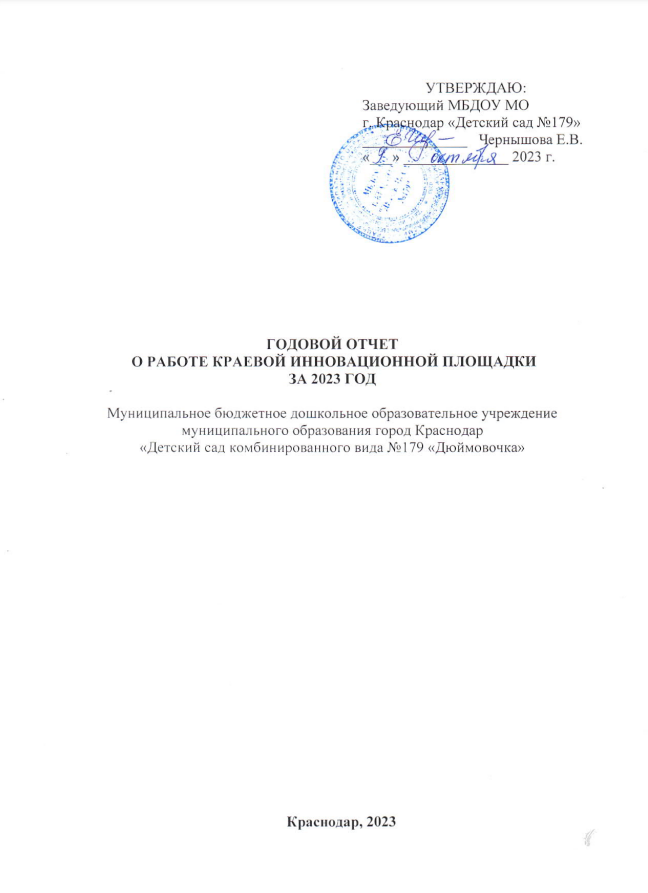 Общие сведения1. Наименование инновационного образовательного проекта КИП	«Интегративная модель формирования социальной активности дошкольников с ограниченными возможностями здоровья».2. Период реализации инновационного образовательного проекта	2023-2025годы.3. Направление инновационной деятельности проекта	Инновационная деятельность в сфере образования, направленная на совершенствование научно-педагогического, учебно-методического, организационного, правового, финансово-экономического, кадрового, материально-технического обеспечения системы образования.4. Практическая значимость (реализуемость) проекта	Реализация в полном объеме требований федерального государственного образовательного стандарта дошкольного образования к комплексному формированию социальной активности дошкольников с ограниченными возможностями здоровья.	Повышение профессионального уровня педагогов через создание организационно-педагогических условий для их непрерывного профессионального развития и формирование оценочной культуры педагога в соответствии с требованиями Профессионального стандарта «Педагог» (педагогическая деятельность в сфере дошкольного, начального общего, основного общего, среднего образования) (воспитатель, учитель).	Обновление содержания  образовательного процесса и культурных практик, форм их организации в части проектирования содержания, способов, систем средств обучения и воспитания детей с ограниченными возможностями здоровья, корректировка программ и разработка стратегии дальнейшей деятельности ДОО. 	Создание и внедрение целостной системы психолого-педагогического и социального сопровождения детей с ограниченными возможностями здоровья и их родителей.	Результаты данного инновационного образовательного проекта могут быть использованы в ДОО, где реализуются основные образовательные программы, так как продукты инновационной деятельности  проекта будут способствовать ресурсной, организационно-управленческой, научно-методической и психолого-педагогической готовности ДОО, работающие в инновационном режиме по актуальным вопросам формирования социальной активности детей с ограниченными возможностями здоровья с позиции интеграции образования.5. Инновационная значимость проекта (инновационный потенциал) проекта	Будет разработана интегративная модель формирования социальной активности детей с ограниченными возможностями здоровья, включающая содержание, технологию и условия, способствующие эффективному функционированию модели. 	Инновационная значимость проекта состоит в создании комплекса условий, необходимых для последовательного развития начал социальной активности воспитанников групп общеразвивающей и компенсирующей направленности  через организацию детского самоуправления в социально-значимых проектах. Формирование социальной активности детей  в разных видах детской деятельности (игровой, коммуникативной, познавательно-исследовательской, конструктивно-модельной), а также в общих для  ДОО мероприятиях, способствующих проявлению различных форм социальной активности детей с ограниченными возможностями здоровья. Разработка методики организации творческой игры современных дошкольников, формирующей эмоциональное  благополучие и положительное отношение  к миру, к себе и другим людям на основе модулей «Я гражданин своей страны», «Я и родная природа», «Я и другие люди».Сведения о реализации проекта за отчетный период6. Реализация программных мероприятий краевой инновационной площадкой за отчетный период в соответствии с календарным планом-графикомЗадачи деятельности на 2023 год.Изучение теоритического и практического опыта работы, и подходов к реализации модели формирования социальной активности детей с ограниченными возможностями здоровья.Разработка нормативной документации.Анализ изучаемой проблемы в МБДОУ МО г. Краснодар «Детский сад №179» и выявление ресурсных и организационных условий.Формирование рабочих групп по реализации проекта.Рост профессионализма педагогов посредством повышения профессиональной компетентности в области социально-коммуникативного развития детей с ограниченными возможностями здоровья.Определение индикативных показателей эффективности реализации проекта. 	Первый этап реализации проекта – подготовка к практической реализации, проработка необходимых правовых основ для разработки и внедрения инновационного проекта, подготовительная работа с организациями, в которых предполагается апробация и внедрение продукта программыФинансовое обеспечение реализации проекта за отчетный период, тыс. рублейКадровое обеспечение КИП при реализации проекта за отчетный периодНормативное правовое обеспечение при реализации инновационного образовательного проекта за отчетный периодОрганизации-соисполнители инновационного образовательного проекта (организации-партнеры) при реализации инновационного образовательного проекта за отчетный периодНаучные и (или) учебно-методические разработки по теме проекта, использовавшиеся в ходе его реализации в отчетном периоде	В ходе реализации в отчетный период использовались научные и учебно-методические разработки исследователей социальной активности в дошкольном возрасте, а также современные технологии эффективной социализации детей в ДОО. 	1. Н.П. Лобода «Создание в ДОО условий для организации с детьми старшего дошкольного возраста мероприятий гражданско-патриотической направленности средствами музыкального воспитания» (музыкальный  руководитель МБДОУ МО г. Краснодар «Детский сад №179»). Комплексное использование песенно-игровой и проектной деятельности познавательно-творческого характера, как способа эмоциональной и практической вовлеченности детей в события городской жизни, приобщения к национальным праздникам, народным традициями духовным традициям общества.    	2. Н.П. Гришаева: система педагогических технологий социализации дошкольников, способствующие эффективному развитию саморегуляции поведения у детей с ОВЗ: «Ежедневный рефлексивный круг», «Развивающее общение», «Клубный час». 	3. Г.В. Бурменская, О.А. Карабанова, А.Г. Лидерс: особенности поведения детей с ЗПР характеризуются незаинтересованностью в контакте, неумением ориентироваться в ситуации общения, негативизм,  ситуативным  деструктивным поведением.	4.  Л.Г. Соловьева,  Г.В. Гуровец, Р.Е. Левина, Л.Ф. Спирова, Л.Б. Халилова, Г.В.Чиркина: взаимообусловленность нарушений речевых и коммуникативных умений у детей с ТНР приводит к снижению потребности в общении, несформированности форм коммуникации.	5. С.Л. Новосёлова: метод комплексного руководства игрой дошкольника, включающий четыре основных компонента развития игры, или концепция поэтапного формирования способов игры.	6.  Н.А. Короткова, Н.Я. Михайленко: методика компенсирования дефицита культурных образцов игры на всех возрастных этапах дошкольного детства.	7. В.Г. Маралов, В.А. Ситаров: способность включаться в специфическую для дошкольного возраста деятельность по решению общественных задач, проявлять уровень социальной активности, который способствовал бы получению результатов, значимых для других и для себя в плане становления социально значимых черт личности.	8. Е.А. Шанц: деятельное инициативное отношение…к миру, проявляющееся под влиянием мотивов и волевых актов, в основе которых лежат общественно значимые потребности. 	Авторские методические разработки, используемые в проекте:	1. Л.А. Казьмина,  И.А. Камкина  «Шаги навстречу: игровая терапия дома» (соавторы: старший воспитатель, педагог-психолог МБДОУ МО г. Краснодар «Детский сад №179). Включаясь в процесс игры, позволить ребёнку вести родителя за собой,  отслеживать его поведение, отражать чувства ребенка, поощрять энергию и усилия, предоставляя инициативу ребенку, проявлять речевую активность.  12. Внешние эффекты от реализации проекта за отчетный периодРасширение партнерских связей. Реализация проекта обеспечила учреждению возможность установления партнерских отношений с другими образовательными учреждениями, организациями и специалистами. Это способствует обмену опытом, развитию профессиональных навыков и расширению сети контактов. Построение сетевого взаимодействия с учреждениями своего города, а также учреждениями других регионов расширило круг общения с коллегами, дает новые точки к развитию, повышает интерес педагогов к реализации  новых проектов с воспитанниками и родителями.Повышение качества образования. Повышение качества образования в рамках краевой инновационной площадки достигается за счёт увеличения количества организаций, включенных в инновационную инфраструктуру системы образования различного уровня, взаимовыгодного сотрудничества образовательных организаций в обеспечении роста профессионального мастерства педагога как основного ресурса развития инновационного потенциала региональной системы образования. Реализация инновационного проекта позволяет внедрять новые методики обучения и технологии, которые способствуют повышению качества образования. Воспитанники получают более интересные и эффективные образовательные возможности, что способствует их развитию и успехам в образовательной деятельности и в развитии. Влияние на образовательную систему региона. Реализация проекта на краевой инновационной площадке имеет потенциал влиять на образовательную систему региона в целом. Успешные практики и результаты проекта могут стать примером для других образовательных учреждений и способствовать изменениям и развитию системы образования.Повышение уровня компетенций педагогов. Участие в инновационном проекте позволяет педагогам учреждения развивать свои профессиональные навыки и компетенции. Они получают возможность обмена опытом с другими специалистами, изучения новых методик и получения обратной связи от коллег и экспертов.Повышение репутации и привлекательности учреждения. Реализация инновационного образовательного проекта на краевой инновационной площадке помогла учреждению укрепить свою репутацию как современного и инновационного образовательного учреждения. Это привлекает внимание родителей и общественности, а также способствует привлечению новых учащихся.В целом, реализация проекта на краевой инновационной площадке имеет положительные внешние эффекты, которые способствуют развитию учреждения, повышению качества образования и влияют на образовательную систему региона.12. Предложения по распространению и внедрению результатов проекта, достигнутых за отчетный период	Результатами реализации проекта явились методические рекомендации и разработки, содержанием которых являются теоретико-практические аспекты формирования социальной активности дошкольников с ограниченными возможностями здоровья. 	Полученные результаты были популяризированы:	- путем распространения в практику работы дошкольных образовательных организаций г. Краснодара и Краснодарского края;	- посредством использования в процессе профессиональной подготовки специалистов для системы дошкольного образования в условиях МБДОУ МО г. Краснодар «Детский сад №179» и  Кубанского государственного университета, факультета педагогики, психологии и коммуникативистики (проведение совместных мероприятий, согласно плану работы ДОО по повышению профессионального развития педагога в 2023 году);	- через применение в процессе реализации дополнительных образовательных программ (программ стажировки, повышения квалификации и переподготовки) педагогических работников Краснодарского края;	- методические материалы опубликованы на официальном сайте МБДОУ МО г. Краснодар «Детский сад №179 https://ds179.centerstart.ru  на странице «Инновационная деятельность» https://ds179.centerstart.ru/node/414 и находятся в свободном доступе педагогического сообщества для использования в работе. Все сведения о реализации проекта за отчетный период систематизированы в папки педагога-проектировщика «Нормативные акты», «Информационно-методические материалы», «Модели», «Диагностический инструментарий», «Методические рекомендации», «Планы работ», «Из опыта работы», «Продукты».	- на базе МБДОУ №179 создана стажировочная площадка «Создание алгоритма взаимодействия специалистов, сопровождающих детей с ОВЗ». В роли наставников выступают специалисты детского сада и организаций-партнеров.14. Обоснование устойчивости результатов проекта по итогам отчетного периода	Предположительно, полученные результаты будут востребованы педагогическими работниками всех уровней образования, позволят обновить программно-методические материалы ДОО, механизмы управления организацией и методическое сопровождение образовательного процесса и обеспечат качество дошкольного образования в целом.	Продукты инновационной деятельности также могут быть использованы для формирования социальной активности дошкольников с ограниченными возможностями здоровья:«Шаги навстречу. Психолого-педагогическое сопровождение детей с ОВЗ: модель и опыт», методические рекомендации.«Педагогические приемы приобщения детей с ОВЗ к доступным формам гуманного и культурного поведения посредством организации взаимодействия дошкольников с другими детьми», статья.«Обогащение социально-игрового опыта детей с ОВЗ в играх с макетами», методические рекомендации.15. Используемые средства контроля и обеспечения достоверности результатов проекта в ходе его реализации в отчетном периоде	I.   Диагностика развития профессиональных умений педагога – оценочная   шкала базовых компетенций педагога, необходимых для создания ситуации социального развития детей с ОВЗ (Таблица 1).	II. Динамика развития ребенка – адаптирована методика А.Б. Венгер «Изучение сформированности образа «Я»: оценка проявлений социальной компетентности дошкольника». 	Количественная и качественная обработка результата. 	Показатели уровня развития социальной активности детей 5-7 лет с ОВЗ. 	1.Усвоение способов эмоциональной поддержки сверстника 27%.	2. Выполнение общепринятых норм и правил культуры поведения 32%.    	3. Проявление разных форм сотрудничества 41%.	Были выявлены фрагментарные проявления социальной активности у детей с ОВЗ, а в отдельных случаях ее проявления носят деструктивный характер. Отмечается общность подходов к процессу формирования знаний о базовых общественных ценностях и способах применения полученных знаний в общественно-полезной деятельности как у детей, не имеющих нарушений в развитии, так у детей с ОВЗ.Таблица 1. Система действий и умений педагога, характеризующих его базовые компетенцииСогласно оценке степени сформированности той или иной компетенции была использована следующая шкала: 0 баллов – показатель не выражен; 1 балл – показатель выражен слабо, эпизодически; часто; 2 балла – показатель выражен хорошо, проявляется3 балла – показатель выражен очень хорошо, проявляется постоянноОценка профессиональных возможностей педагогов ДОО позволила выявить, какие профессиональные компетенции следует совершенствовать у педагогов и что конкретно необходимо изменить в психолого-педагогических условиях развития детей с ОВЗ.  Выявить «точки профессионального роста» педагогов, благодаря чему можно понять их индивидуальные проблемы, профессиональные потребности и интересы и на этом основании организовать работу по сопровождению педагогов в процессе разработки и реализации ими индивидуальных траекторий и планов профессионального развития.16. Информация о необходимости корректировки проекта по итогам его реализации в отчетном периодеНеобходимости корректировки нет.№ п/пПеречень мероприятий в соответствии с календарным планом– графикомСрок(период) выполненияОписание основных результатов реализации мероприятияРезультаты (продукты), полученные за отчетный период реализации проекта Диагностическая деятельностьДиагностическая деятельностьДиагностическая деятельностьДиагностическая деятельностьДиагностическая деятельность1.Анализ теоретико-методологических и научно-методических источников по проблеме формирования социальной активности детей с ограниченными возможностями здоровья09.01-31.01Формирование информационной базы.Определение  степени научной и практической разработанности проблемы инновационной деятельности. Определена степень научной и практической разработанностипроблемы. Анализ послужил основой для написания теоретической части научной статьи https://ds179.centerstart.ru/sites/ds179.centerstart.ru/files/archive/2_10.jpgАнализ образовательной среды МБДОУ МО г. Краснодар «Детский сад №179»01.02-28.02Анализируя образовательную среду, выявлены проблемы в содержании, организации среды, изучении контингента воспитанников, форм организации детей. По результатам анализа – была разработана модель образовательной среды, способной обеспечить поступательное развитие начал социальной активности детей с ОВЗ.Проведенное тестирование педагогов на определение стиля взаимодействия воспитателя с детьми с ОВЗ определило затруднения и интересы педагогов. Разработана модельобразовательной среды МБДОУ МО г. Краснодар «Детский сад №179», развивающей социальную активность ребенка с ОВЗ.https://ds179.centerstart.ru/node/725Сформирована творческая группа педагогов.https://ds179.centerstart.ru/node/7233.Создание необходимых условий для обеспечения инновационной деятельности01.03-31.03Для эффективной реализации проектной деятельности разработана нормативная база проекта, коррекционно-образовательный процесс оснащен  интерактивным и игровым  оборудованием,    программно-методическим обеспечением, создано единое информационно-образовательное пространство, стимулирование социальных инициатив педагогов.Разработан ряд локальных нормативно-правовых актов, регулирующих функционирование инновационной площадки https://ds179.centerstart.ru/node/7234.Подбор методов и необходимых показателей готовности участников к исследованию, подготовка диагностических материалов01.04-15.04Формирование базы исследования, отбор диагностических методов Комплекс диагностических методик и материалов https://ds179.centerstart.ru/node/731 Теоретическая деятельностьТеоретическая деятельностьТеоретическая деятельностьТеоретическая деятельностьТеоретическая деятельность5.Разработка критериев  и показателей, позволяющих оценить эффективность проекта15.04-30.04Для оценки базовых компетенций педагога, необходимых  для создания ситуации социального развития детей с ОВЗ творческой группой проекта разработаны показатели(индикаторы)эффективности реализации  инновационного проекта за отчетный период Лист оценки профессиональных компетенций педагогаhttps://ds179.centerstart.ru/node/7316.Организация системы управления краевой инновационной площадкой01.05-31.05Создана модель управления краевой инновационной площадкой с выходом на результат: рост профессиональной компетентности педагогов и мотивации на проектную деятельность, рост показателей развития и комфортности детей и рост удовлетворенности родителей качеством услуг ДОО.Модель управленияпроектной деятельностью в ДОУ и концепция инновационной деятельности https://ds179.centerstart.ru/node/725Практическая деятельностьПрактическая деятельностьПрактическая деятельностьПрактическая деятельностьПрактическая деятельность7.Практикум «Развитие игровогосотрудничества со сверстниками 5-7 лет групп компенсирующей направленности посредством образовательных практик»05.09В ходе практикума были разработаны информационно-методические материалы по развитию игровогосотрудничества детей с ОВЗ со сверстниками 5-7 лет групп компенсирующей направленностиПрезентация, видео, буклетhttps://ds179.centerstart.ru/node/7488.Мастер-класс«Психолого-педагогическое сопровождение обучающихся с ограниченными возможностями здоровья»05.10В ходе мастер-халлас осуществлялась трансляция лучших образовательных практик психолого-педагогического сопровождения обучающихся с ОВЗ, как основы развития их социальной активности, а также были сформированы информационно-методические материалыПрезентация, видеоhttps://ds179.centerstart.ru/node/7459.Тематическая стажировка.«Создание алгоритма взаимодействия специалистов, сопровождающих детей с ОВЗ»12.12Разработан план стажировки, стажировка запланирована на декабрь 2023 года.Программа стажировки запланирована на декабрь 2023 года.Методическая деятельность Методическая деятельность Методическая деятельность Методическая деятельность Методическая деятельность 10.Обмен практическим опытом  «Взаимодействие специалистов, сопровождающих детей с ОВЗ»11.05Состоялся обмен практическим опытом со специалистами, участвующими в процессе комплексного психолого-педагогического сопровождения детей с ОВЗ, из организаций-сетевых партнеров, в ходе которого были разработаны методические рекомендацииМетодические рекомендации «Сетевое взаимодействие и социальное партнерство образовательных организаций», презентацияhttps://ds179.centerstart.ru/node/74611.Обучающий семинар«Новые подходы к планированию сюжетно-ролевой игры детей с ОВЗ» 08.06На семинаре были раскрыты новые подходы к планированию сюжетно-ролевой и творческой игры детей с ОВЗ, способные повысить социальную активность детей данной категории через игровое сотрудничество и разработаны методические рекомендации и буклет по организации игровой деятельностиМетодические рекомендации«Педагогическая поддержка развития творческой игры – развитие игрового сотрудничества детей старшего дошкольного возраста в группах  компенсирующей направленности», буклет «Коммуникативные игры: взаимодействие ребенка с взрослыми и сверстниками»https://ds179.centerstart.ru/node/74712.Мастер-класс«Обогащение социально-игрового опыта детей с ОВЗ в играх с макетами»24.08В ходе мастер-класса осуществлялась трансляция лучших образовательных практик, а также были сформированы информационно-методические материалыМетодические рекомендации «Обогащение социально-игрового опыта детей с ОВЗ в играх с макетами»https://ds179.centerstart.ru/node/744Трансляционная деятельностьТрансляционная деятельностьТрансляционная деятельностьТрансляционная деятельностьТрансляционная деятельность13.«Шаги навстречу. Психолого-педагогическое сопровождение социализации детей с ОВЗ: модель и опыт»15.09На основе теоретической и практической деятельности на предыдущих этапах, были сформированы методические рекомендации по организации психолого-педагогического сопровождения социализации детей с ограниченными возможностями здоровьяМетодические рекомендации «Шаги навстречу - психолого-педагогическое сопровождение социализации детей с ограниченными возможностями здоровья: модель и опыт»https://ds179.centerstart.ru/node/72711.«Педагогические приемы приобщения детей с ОВЗ к доступным формам гуманного и культурного поведения посредством организации взаимодействия дошкольников с другими детьми»15.10На основе теоретической и практической деятельности на предыдущих этапах, была написана научная статья Статья в журнале «Образование в современной школе» https://ds179.centerstart.ru/sites/ds179.centerstart.ru/files/archive/2_10.jpg12.«Создание педагогических условий для реализации с детьми ОВЗ социально-значимых проектов» 20.11Собран практический материал для дидактических материалов, выход запланирован на ноябрь 2023Выход дидактических материалов запланирован на ноябрь 2023Источник финансированияПредусмотренный на отчетный период объем финансирования, тыс. рублейФактически исполненный за отчетный период объем финансирования, тыс. рублейКраевые субвенции 100 000, 00 тыс.рублей. 396, 00 тыс. рублей№ п/пФИОспециалистаМесто работы, должность, ученая степень, ученое звание специалиста (при наличии)Реализованные функции специалиста в рамках реализации проекта1.Шумилова Е.А.Кубанский государственный университет, заведующий кафедрой дефектологии и специальной психологии, доктор педагогических наук, профессорНаучный руководитель проекта2.Чернышова Е.В.МБДОУ МО г. Краснодар «Детский сад№179»,заведующий Руководитель проекта3.Логвинова М.А.МБДОУ МО г. Краснодар «Детский сад №179», старший воспитатель Автор проекта4.Казьмина Л.А.МБДОУ МО г. Краснодар «Детский сад №179», старший воспитатель Автор проекта№ п/пНаименование разработанного нормативного правового актаКраткое обоснование применения нормативного правового акта в рамках реализации инновационного образовательного проекта КИП1.Положение о творческой группе педагогов по реализации инновационного проектаТворческая группа педагогов играет важную роль в реализации инновационного образовательного проекта. Положение о творческой группе определяет ее цели, задачи и компетенции, а также описывает формы работы и ответственность ее членов, применение положения о творческой группе педагогов в рамках реализации инновационного образовательного проекта КИП способствует развитию инновационного потенциала учреждения, повышению качества образования и эффективности педагогического процесса№ п/пНаименование организации-соисполнителя (организации-партнера), участие которого планировалось при реализации проекта в отчетном периодеФактическое участие в реализации проекта в отчетном периодеОсновные функции организации-соисполнителя проекта (организации-партнера) при реализации проекта 1.ГБОУ ИРО Краснодарского краяМетодическая помощь, координация и контроль реализации проектаМетодическая помощь, координация и контроль реализации проекта2.Кубанский государственный университет, факультет педагогики, психологии и коммуникативистикиУчастие в научно-практических конференциях:II ежегодная Международная научно-практическая конференция «Дефектология и образование в наши дни: фундаментальные и прикладные исследования».Экспертиза продуктов инновационной деятельности.Обеспечение научно-методического руководства при реализации инновационного образовательного процесса3.Краснодарский научно-методический центр, отдел анализа и поддержки дошкольного образованияОрганизацияработы тематических методических объединений: семинар - практикум «Модернизация игрового пространства как фактор повышения качества образования и воспитания дошкольников». Методическое сопровождениеСодержание деятельностиДатаФормат/УровеньмероприятияФормапредставлениярезультатовТема представленного опытаОбобщение опыта работы 25.01Включение в муниципальный банк результативного педагогического опыта.Сертификатоб обобщении опыта работы«Создание условий для организации музыкально-игровой деятельности дошкольников 4-7 лет с ТНР» Участие в профессиональных конкурсах09.02Всероссийский вокальный конкурс «Голос России».Диплом лауреата 3 степени в номинацииавторская песня«Краснодар – наш любимый город» Участие в профессиональных конкурсах05.04XIIоткрытый Краснодарский Фестиваль педагогических инициатив«Новые Идеи – Новой Школе».Диплом лауреата с проектом«Формирование основ гражданственности и чувства патриотизма у дошкольников с задержкой психического развития средствами музыкального воспитания"Участие в научно-практических конференциях18.04II ежегодная Международная научно-практическая конференция «Дефектология и образование в наши дни: фундаментальные и прикладные исследования.Сертификат об участии с докладом«Методы и приёмы организации музыкально-игровой деятельности старших дошкольников ОВЗ в режиме дня»05.10Краевая научно-практическая конференция «Региональные аспекты инклюзивного образования детей с ограниченными возможностями здоровья: результаты, опыт и перспективы»Сертификат об участии с докладом«Модернизация предметно-игровой среды в группе для  детей 5-6 лет с ОВЗ (ЗПР) как условие формирования у воспитанников социальной активности»Публикация методических материалов январьВсероссийский научно-методический журнал «Образование в современной школе».Статья«Создание условий для коллективной творческой деятельности детей с ОВЗ посредством реализации познавательно-творческого проекта «С чего начинается Родина» Публикация методических материалов ноябрьВсероссийский научно-методический журнал «Образование в современной школе».Статья«Педагогические приемы приобщения детей с ОВЗ к доступным формам гуманного и культурного поведения посредством организации взаимодействия дошкольников с другими детьми»Организацияработы тематических методических объединений20.02Муниципальный семинар - практикум «Модернизация игрового пространства как фактор повышения качества образования и воспитания дошкольников»..Доклад с представлением мультимедийной презентации«Инновационные подходы к организации предметно-игровой среды»Участие в тематических акциях23.02-01.05Детско-юношеская акция «РИСУЕМ ПОБЕДУ-2023».Федеральный.Электронный диплом участника Акции «Рисуем и помним Великую Победу»Сетевое взаимодействие образовательных организаций14.03Мастер-класс Сетевое взаимодействие образовательных организаций – методическое обеспечение профессиональных компетенций педагогов посредством распространения ИПО». Муниципальный. «Методические рекомендации»: педагогическая поддержка развития творческой игры - развитие игрового сотрудничества детей старшего дошкольного возраста в группах ТНР и ЗПР.«Развитие игрового сотрудничества со сверстниками 5-7 лет группы ТНР посредством образовательных практикСетевое взаимодействие образовательных организаций13.04Круглый стол «Роль наставника в профессиональном становлении молодого педагога в условиях инклюзивной среды».Региональный.«Из опыта работы:проведение интегрированных занятий в группе компенсирующей направленности ТНР»«Инновация находит свои истоки в истории, культуре, традициях и опыте педагога-наставника»Сетевое взаимодействие образовательных организаций02.11Круглый стол в рамках сетевого взаимодействия.  «Формирование позитивной социальной активности дошкольников посредством организации сотрудничества организаций разного уровня». Муниципальный.План мероприятий для успешного функционирования модели установления социального партнерства ДОО и детской библиотеки.«Реализация возможностей по установлению социального партнёрства»Предмет оценки (компетенция)Действия и умения педагогаСпособность обеспечить эмоциональное благополучие детей- стремится эффективно управлять рабочим временем и находить возможность уделять внимание каждому ребенку;внимателен к просьбам и пожеланиям детей, не оставляет их без внимания, всегда выполняет данные ребенку обещания;стремится организовать непосредственное общение с каждым ребенком с целью учета его особых образовательных потребностей;демонстрирует уважительное отношение к каждому ребенку, к его чувствам и потребностям;- демонстрирует веру в силы и возможности воспитанников;- умеет подчеркнуть достоинство каждого из них и указать на недостатки, не унижая его;- использует доброжелательный недирективный тон речи и соответствующие возникшей педагогической ситуации речевые формулы, позволяющие ребенку почувствовать свою значимость для педагога и иного окружения;- создает ситуации эмоциональной отзывчивости, сопереживания как в среде детей, так и в среде взрослых;- умеет сдерживать эмоции даже в самых сложных конфликтных ситуациях, но при этом не оставляет их без внимания, а находит конструктивные способы решения проблем;- готов к диалогу, инициирует диалог;- умеет организовать позитивное обсуждение проблем, поддерживая при этом душевный комфорт ребенка;- создает условия для физического комфорта ребенка в период пребывания в образовательной организации;- регулярно проводит педагогический/психологический мониторинг и профессиональный самоанализ для оценки эффективности педагогических действий и их коррекции.    Способность поддержать индивидуальность и инициативу детей - внимателен к просьбам, пожеланиям и интересам детей, не оставляет их без внимания;- умеет поддержать спонтанную инициативу ребенка; всегда выполняет данные ребенку обещания;- использует доброжелательный недирективный тон речи и соответствующие возникшей педагогической ситуации речевые формулы, позволяющие ребенку почувствовать свою значимость для педагога и иного окружения;- организует различные виды детской деятельности (предметную,  познавательно-исследовательскую, игровую  продуктивную, конструктивную);- создает условия для игровой деятельности,  обеспечивает игровым временем и пространством;- стремится сформировать у воспитанников внутренний глубинный мотив к освоению разнообразных   видов деятельности;- организует разнообразные ситуации, побуждающие детей осуществлять самостоятельный выбор разнообразных видов деятельности;- осознанно и регулярно включает новые виды деятельности и новое  содержания в систему освоенных воспитанниками видов деятельности, умений, знаний;- регулярно проводит педагогический/психологический мониторинг и профессиональный самоанализ для оценки эффективности педагогических действий и их коррекции.Способность создавать условия для установления правил взаимодействия в разных ситуациях.- знакомит детей с нормами и ценностями, принятыми в обществе, включая моральные и нравственные ценности, организуя разнообразные педагогические ситуации;- моделирует игровые ситуации для формирования основ безопасного поведения в быту, социуме, природе, умения учитывать интересы и чувства других, сопереживания неудачам, учит радоваться успехам других; - вовлекает детей в разные виды деятельности и культурные практики, способствующие развитию норм социального поведения,интересов и познавательных  действий, привлекает их к различным   видам труда и творчества;- обращает межличностные конфликты, возникающие в различных ситуациях взаимодействия детей, в педагогическую ситуацию и создает условия для принятия детьми конструктивных решений по их урегулированию;- побуждает разрешить, а неизбежать  конфликтной ситуации;- демонстрирует пример сдерживания эмоций даже в самых сложных конфликтных ситуациях и готовность не оставлять их без внимания, а находить конструктивные способы решения проблем;- умеет организовать позитивное обсуждение проблем, поддерживая при этом душевный комфорт ребенка;- побуждает детей к анализу возникших ситуаций и к самоанализу;- вовлекает детей в совместную выработку правил поведения в различных ситуациях;- готов к диалогу, сам инициирует диалог;- регулярно проводит педагогический/психологический мониторинг и профессиональный самоанализ для оценки эффективности педагогических действий и их коррекции.Способность выстраивать вариативное развивающее образование,ориентированное на уровень развития, проявляющийся у ребенка в совместной деятельности со взрослыми и сверстниками- применяет, обновляет и разрабатывает методы и технологии всестороннего развития детей раннего и дошкольного возраста в соответствии с образовательной программой дошкольной организации;- создает условия, педагогические ситуации для раскрытия и развития  интересов детей, любознательности, познавательной мотивации и активности; - организует различные виды детской деятельности для развития мышления, воображения, фантазии и творческой активности;- владеет методикой развития речи детей, стимулирует развитие речевого творчества;- тесно взаимодействует со специалистами (психологом, логопедом, дефектологом и др.), следует их рекомендациям в работе с детьми, испытывающими трудности в освоении программы, или детьми с особыми образовательными потребностями;- регулярно проводит педагогический/психологический мониторинг и профессиональный самоанализ для оценки эффективности педагогических действий и их коррекции.5) Способность организовать эффективное взаимодействие с родителями - выстраивает партнерское взаимодействие с родителями (законными представителями) детей для решения образовательных задач;- вовлекает их в образовательный процесс, в том числе посредством создания образовательных проектов совместно с семьёй на основе выявления потребностей и поддержки образовательных инициатив семьи;- использует инновационные методы и средства организации психолого-педагогического просвещения родителей;- умеет сдерживать эмоции даже в самых сложных конфликтных ситуациях, но при этом не оставляет их без внимания, а находит конструктивные способы решения проблем;- готов к диалогу, инициирует диалог;- умеет организовать позитивное обсуждение проблем.1. Способность обеспечить эмоциональное благополучие детей    2<2.1<32. Способность поддержать индивидуальность и инициативу детей    2<1.8<33.Способность создавать условия для установления правил взаимодействия в разных ситуациях    2<1.9<34. Способность выстраивать вариативное развивающее образование, ориентированное на зону ближайшего развития каждого ребенка.    2<2.5<35. Способность организовать эффективное взаимодействие с родителями (законными представителями) по вопросам образования ребенка.     2<1.6<3